Publicado en Ciudad de México el 29/10/2021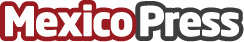 PPA expande su cartera de productos a América LatinaLíder en la automatización de puertas, portones y portones en la región, la empresa también invierte en tecnologías como cámaras, identificación facial y cercas eléctricasDatos de contacto:João Manuel da Rocha Lima+5511945494601Nota de prensa publicada en: https://www.mexicopress.com.mx/ppa-expande-su-cartera-de-productos-a-america Categorías: Internacional Logística Ciudad de México Construcción y Materiales http://www.mexicopress.com.mx